ПРЕДСТАВЛЕНИЕот 29 апреля 2014 года                                                                                                                   № 1В соответствии с пунктом 5.1 раздела I Порядка осуществления внутреннего муниципального финансового контроля и контроля в сфере закупок в Белоярском районе, городском и сельских поселениях в границах Белоярского района, утвержденного постановлением администрации Белоярского района от 21 января 2014 года № 37 «Об утверждении Порядка осуществления внутреннего муниципального финансового контроля и контроля в сфере закупок в Белоярском районе, городском и сельских поселениях в границах Белоярского района», пунктом 1 плана контрольной деятельности отдела внутреннего муниципального финансового контроля Комитета по финансам и налоговой политике администрации Белоярского района на 2014 год, утвержденного распоряжением Комитета по финансам и налоговой политике администрации Белоярского района от 12 марта 2014 года № 4-р «Об утверждении плана контрольной деятельности отдела внутреннего муниципального финансового контроля Комитета по финансам и налоговой политике администрации Белоярского района на 2014 год» проведена комплексная проверка по осуществлению контроля за законностью, результативностью (эффективностью и экономностью) использования средств местного бюджета в администрации сельского поселения Сорум, по результатам которого, выявлены следующие нарушения:1. В Учетной политике не утверждены положения, определяющие порядок расчетов с подотчетными лицами в случаях авансирования работникам проезда к месту проведения отдыха и обратно и компенсации стоимости лечения в санаторно-курортных учреждениях.2. В проверяемом периоде не внесены изменения в постановление администрации сельского поселения Сорум от 19 декабря 2011 года № 96 «Об утверждении Порядка составления, утверждения и ведения бюджетных смет муниципальных казенных учреждений сельского поселения Сорум» (далее - Порядок) с учетом внесенных изменений в приказ Министерства финансов Российской Федерации от 20 ноября 2007 года № 112н «Об общих требованиях к порядку составления, утверждения и ведения бюджетных смет казенных учреждений» (далее – Приказ  № 112н) приказом Министерства финансов Российской Федерации от 23 сентября 2013 года № 98н «О внесении изменений в отдельные нормативные правовые акты Министерства финансов Российской Федерации».В утвержденном Порядке не учтены требования, изложенные в Приказе № 112н, касаемые составления проекта сметы, который составляется на этапе формирования проекта бюджета на очередной финансовый год. Проект сметы в учреждении в проверяемом периоде не составлялся.3. Первичных документы Акты о списании материальных запасов, Акты о списании объекта основных средств (кроме автотранспортных средств) (далее - Акты) в большинстве  принимались к бухгалтерскому учету с не заполненными обязательными для заполнения строками «Заключение комиссии», «Материально-ответственное лицо».4. В большинстве принятых распоряжений администрации сельского поселения Сорум выявлены ошибки технического характера.С учетом изложенного и на основании пункта 7 раздела III Порядка осуществления внутреннего муниципального финансового контроля и контроля в сфере закупок в Белоярском районе, городском и сельских поселениях в границах Белоярского района, утвержденного постановлением администрации Белоярского района от 21 января 2014 года № 37 «Об утверждении Порядка осуществления внутреннего муниципального финансового контроля и контроля в сфере закупок в Белоярском районе, городском и сельских поселениях в границах Белоярского района», администрации сельского поселения Сорум, предлагается следующее:1. Привести Учетную политику в соответствие требованиям статьи 8 Федерального закона от 06 декабря 2011 года № 402-ФЗ «О бухгалтерском учете».2. Внести изменения в постановление администрации сельского поселения Сорум от 19 декабря 2011 года № 96 «Об утверждении Порядка составления, утверждения и ведения бюджетных смет муниципальных казенных учреждений сельского поселения Сорум» (далее - Порядок) с учетом внесенных изменений в приказ Министерства финансов Российской Федерации от 20 ноября  2007 года № 112н «Об общих требованиях к порядку составления, утверждения и ведения бюджетных смет казенных учреждений» приказом Министерства финансов Российской Федерации от 23 сентября 2013 года № 98н  «О внесении изменений в отдельные нормативные правовые акты Министерства финансов Российской Федерации».Составить бюджетные сметы в соответствии с Порядком.3. Привести в соответствие с приказом Министерства финансов Российской Федерации от 15 декабря 2010 года № 173н  «Об утверждении форм первичных учетных документов и регистров бухгалтерского учета, применяемых органами государственной власти (государственными органами), органами местного самоуправления, органами управления государственными внебюджетными фондами, государственными академиями наук, государственными (муниципальными) учреждениями и Методических указаний по их применению» первичные документы Акты о списании материальных запасов, Акты о списании объекта основных средств (кроме автотранспортных средств).4. Внести изменения в распоряжения администрации сельского поселения Сорум оформленные с ошибками технического характера. О результатах рассмотрения настоящего представления и принятых мерах необходимо проинформировать отдел внутреннего муниципального финансового контроля до 13 мая 2014 года.Начальник отдела внутреннего муниципального финансового контроля                                                            Е.И. Янюшкина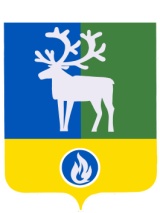 Белоярский район Ханты-Мансийский автономный округ – ЮграАДМИНИСТРАЦИЯ БЕЛОЯРСКОГО РАЙОНАКОМИТЕТ ПО ФИНАНСАМИ НАЛОГОВОЙ ПОЛИТИКЕГ Главе сельского поселения Сорум М.М. Маковей МЦентральная ул., д. 9, г.Белоярский, Ханты-Мансийский автономный округ – Югра, Тюменская область, 628161Тел. 2-22-18, факс 2-30-21 Е-mail: finotd@beloyarsky.wsnet.rn ОКПО 05228831, ОГРН 1028601521541ИНН/КПП 8611003426/861101001Г Главе сельского поселения Сорум М.М. Маковей М          от                         2014 №                 на № _______ от _____________Г Главе сельского поселения Сорум М.М. Маковей М